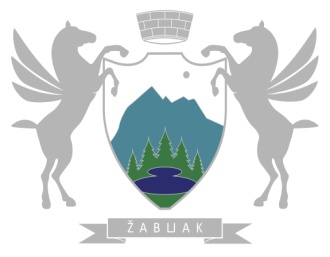 OPŠTINA ŽABLJAK                                                SLUŽBA PREDSJEDNIKA OPŠTINE VODIČ ZA PRISTUP INFORMACIJAMAU POSJEDU SLUŽBE PREDSJEDNIKA OPŠTINE ŽABLJAKmart, 2018. godine           Na osnovu člana 11 Zakona o slobodnom pristupu informacijama (»Službeni list CG«, broj 44/12 i 30/17), Služba Predsjednika Opštine Žabljak, objavljujeV O D I ČZA PRISTUP INFORMACIJAMA U POSJEDUSLUŽBE PREDSJEDNIKA OPŠTINE ŽABLJAK      I UVOD       Ovim Vodičem se daje pregled informacija u posjedu Službe Predsjednika (u daljem tekstu: Služba), uključujući i javne registre i javne evidencije, uputstvo o proceduri ostvarivanja pristupa informacijama, imena lica ovlašćenih za postupanje po zahtjevu za pristup informacijama i drugih podataka od značaja za ostvarivanje prava na pristup informacijama.II OSNOVNI PODACI O SLUŽBI PREDSJEDNIKA OPŠTINE ŽABLJAKSjedište i adresa: Žabljak, Trg durmitorskih ratnika 1; tel./fax: 052/360-102, 052/360- 103, 052/361-978;E-mail: predsjednikzb@gmail.com Internet prezentacija u sklopu: www.opstinazabljak.meIII VRSTE INFORMACIJA U POSJEDU SLUŽBE PREDSJEDNIKA OPŠTINE ŽABLJAK:Javne evidencije i registriGlavna djelovodna knjiga- evidencija odluka, rješenja, zaključaka i drugih akata iz nadležnosti predsjednika Opštine Knjiga pošte (evidencija poslatih akata) Knjiga za mjesto (dostavna knjiga)Evidencija o ostvarivanju prava na naknadu za novorođeno dijeteEvidencija korišćenja službenog vozila koje koristi SlužbaEvidencija o prisutnosti zaposlenih u Službi na mjesečnom nivouRegistar donacija Opštini Žabljak na godišnjem nivouNormativna aktaPravilnik o unutrašnjoj organizaciji i sistematizaciji radnih mjesta Službe PredsjednikaOdluke i drugi akti, koje donosi predsjednik i potpredsjednikIzvještaji, program i planoviIzvještaji o radu predsjednika i ostvarivanju funkcija lokalne uprave (po godinama)Strateški plan razvoja opštine Žabljak 2017.-2021.Godišnji akcioni planovi za sprovođenje SPR 2017.-2021. (po godinama)Izvještaj o realizaciji SPR (po godinama)Plan integritetaIzvještaji o sprovođenju Plana integriteta Pojedinačni aktiRješenja, zaključci, ugovori i druga akta iz nadležnosti predsjednika i SlužbeZapisnici sa kolegijuma i sjednica kojima predsjedava predsjednik Opštine Akti iz oblasti međunarodne, prekogranične i drugih vidova saradnje Dokumentacija projekata finansiranih od strane EU IV PROCEDURA OSTVARIVANJA PRISTUPA INFORMACIJAMA Pokretanje postupka        Postupak se pokreće pisanim zahtjevom ili usmeno na zapisnik kod ovlašćenog lica.        Na zahtjev se ne plaća administrativna taksa.  Zahtjev treba da sadrži: naziv informacije ili podatke na osnovu kojih se ona može identifikovati,način na koji se želi ostvariti pristup informaciji,podatke o podnosiocu zahtjeva (ime i prezime, adresa fizičkog lica ili naziv i adresa pravnog lica, odnosno njegovog zastupnika, predstavnika ili punomoćnika) i druge podatke od značaja za pristup traženoj informaciji.Zahtjev se može podnijeti na propisanom obrascu Službe ili u slobodnoj formi.Obrazac Zahtjeva za slobodan pristup informaciji i obrazac Zahtjeva za pristup javnom registru/evidenciji, mogu se dobiti na arhivi Službe ili na sajtu Opštine. Način podnošenja zahtjeva neposredno na arhivi Predsjednika u zgradi Opštine Žabljak; putem pošte, na adresu Službe: Trg durmitorskih ratnika 1, 84 220  Žabljakna e-mail Službe: predsjednikzb@gmail.comna faks Službe: 052/360-102, 052/361-978.Način ostvarivanja prava na pristup informaciji       Pristup informaciji može se ostvariti: neposrednim uvidom u original ili kopiju informacije u prostorijama Službe ili kancelariji arhive, prepisivanjem ili skeniranjem informacije od strane podnosioca zahtjeva u prostorijama Službe ili kancelariji arhive, dostavljanjem kopije informacije podnosiocu zahtjeva od strane Službe neposredno, putem pošte ili elektronskim putem. Pristup javnim evidencijama i registrimaPristup javnim evidencijama i registrima, može se ostvariti, neposredno uvidom u iste u prostorijama Službe ili u kancelariji arhive. Rješavanje po zahtjevu i pravna zaštita       Po zahtjevu za pristup informaciji rješava se u roku od 15 dana od dana podnošenja urednog zahtjeva, osim u slučaju zaštite života i slobode lica kada se po zahtjevu rješava u roku od 48 sati. Protiv akta Službe Predsjednika, kojim je riješeno o zahtjevu za pristup informaciji, podnosilac zahtjeva i drugo zainteresovano lice može izjaviti žalbu Agenciji za zaštitu podataka o ličnosti i pristup informacijama.Pristup informacijama ostvaruje se u roku od tri dana od dostavljanja rješenja kojim je pristup dozvoljen, odnosno u roku od pet dana od kada je podnosilac zahtjeva dostavio dokaz o uplati troškova postupka, ako su troškovi određeni rješenjem.Troškovi postupka       Troškove postupka snosi podnosilac zahtjeva.       Troškovi postupka odnose se samo na stvarne troškove u pogledu kopiranja, skeniranja i dostavljanja tražene informacije, u skladu sa propisom Vlade Crne Gore.        Visina troškova se utvrđuje na osnovu Uredbe o naknadi troškova u postupku za pristup informacijama (“Sl.list Crne Gore” broj 66/16).       Iz razloga ekonomičnosti i srazmjernosti, troškovi postupka se ne naplaćuju, ukoliko ne prelaze iznos od 2,00 eura, saglasno članu 4 Uredbe iz prethodnog stava.      Ako je podnosilac zahtjeva lice sa invaliditetom i lice u stanju socijalne potrebe, troškove postupka snosi Služba.       Troškovi postupka plaćaju se prije izvršenja rješenja.       Troškovi postupka plaćaju se u korist Budžeta Crne Gore.V LICE ZADUŽENO ZA RJEŠAVANJE PO ZAHTJEVU 1. Lice ovlašćeno za vođenje postupka po zahtjevu za pristup informaciji je izvršilac za oblast za koju se traži pristup informaciji. 2. Lice ovlašćeno za donošenje rješenja je šefica kabineta Predsjednika Opštine, Gorica Vuković, odnosno za slučaj njene odsutnosti samostalni savjetnik I za upravljanje projektima i lokalni ekonomski razvoj, Branislav Ćeranić.VI  OBJAVLJIVANJE VODIČAOvaj vodič je objavljen na sajtu Opštine Žabljak. Broj: 007/18-01-659Žabljak, 29.03.2018. godine                                                                                                           Predsjednik                                                                                                        Veselin Vukićević s.r.